Житомирський медичний інститутЖитомирської обласної радиКафедра природничих та соціально-гуманітарних дисциплінСилабусосвітнього компонента«Основи менеджменту, маркетингу та адміністрування у фізичній терапії»Рівень вищої освіти: перший (бакалаврський)Галузь знань: 22 «Охорона здоров’я»Спеціальність: 227 «Фізична терапія, ерготерапія»Освітньо-професійна програма: «Фізична терапія, ерготерапія»Вид освітнього компонента: обов’язковийМова викладання: державнаФорма навчання: очна (денна)Затверджено на засіданні кафедри природничих та соціально-гуманітарних дисциплінПротокол № 1 від «28» серпня 2023 рокуЗавідувач кафедри к.п.н., доцент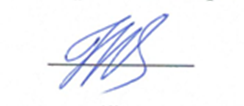 Ірина КРУКОВСЬКА 2023Загальна інформація про викладача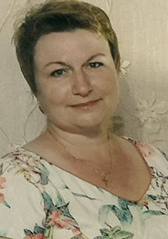 Назва освітнього компонента«Основи менеджменту, маркетингу та адміністрування у фізичній терапії»Обсяг освітнього компонента3. Ознаки освітнього компонента4. Передумови вивчення освітнього компонента- ґрунтується на попередньо вивчених пререквізитах: «Історія та культура України», «Ділова українська мова», «Основи медичних знань», «Основи психології та міжособового спілкування», «Ерготерапія», «Правознавство та медичне законодавство»,- інтегрується з такими ОК: «Методологія науково-дослідної роботи», «Етика та професійна етика» , «Охорона праці в галузі».- закладає фундамент для подальшого засвоєння здобувачами освіти знань та умінь з циклу професійної і практичної підготовки бакалавра.5. Мета й завдання освітнього компонентаМетою вивчення освітнього компонента «Основи менеджменту, маркетингу та адміністрування у фізичній терапії» є систематизація й формування комплексу знань у сфері управління організацією (підприємством) з позиції системного підходу: вивчення підприємства як соціально-економічної системи, основними параметрами якої є цільове призначення, правові та нормативні засади діяльності, ресурси, процеси і структура, розподіл праці та ролей, соціальні відносини, що формують її організаційну культуру і забезпечують синергічний ефект діяльності. А також, формування у майбутніх фахівців відповідних компетентностей щодо розуміння особливостей здійснення управлінської та маркетингової діяльності у фізіотерапії та ерготерапії.Основними завданнями вивчення освітнього компонента є:підготовка здобувачів освіти з питань:
 	- розуміння принципів та закономірностей формування, функціонування та розвитку системи управління організацією та управлінських відносин;організації праці менеджера та втілення в професійну діяльність самоменеджменту;освоєння основ та практики маркетингу у сфері послуг;прийняття та реалізації адекватних управлінських рішень.6. КомпетентностіЗгідно з вимогами Стандарту вищої освіти та Освітньої професійної програми підготовки бакалавра цей освітній компонент забезпечує набуття здобувачем вищої освіти компетентностей.Загальні:- навички міжособистісної взаємодії;- здатність працювати в команді;- здатність мотивувати людей та рухатися до спільної мети;- здатність спілкуватися державною мовою як усно, так і письмово;- здатність планувати та управляти часом;- навички використання інформаційних і комунікаційних технологій;- здатність до пошуку, оброблення та аналізу інформації з різних джерел;- здатність вчитися і оволодівати сучасними знаннями;- здатність застосовувати знання у практичних ситуаціях;- здатність діяти соціально відповідально та свідомо.Спеціальні:- здатність пояснити пацієнтам, клієнтам, родинам, членам міждисциплінарної команди, іншим медичним працівникам потребу у заходах фізичної терапії, ерготерапії, принципи їх використання і зв'язок з охороною здоров’я;- здатність ефективно реалізовувати програму фізичної терапії та/або ерготерапії;- здатність знаходити шляхи постійного покращення якості послуг фізичної терапії та ерготерапії.7. Результати навчання згідно з профілем програми, після вивчення освітнього компонента:спілкуватися усно та письмово українською та іноземною мовами у професійному середовищі, володіти фаховою термінологією та професійним дискурсом, дотримуватися етики ділового спілкування; складати документи, у тому числі іноземною мовою (мовами);використовувати сучасну комп’ютерну техніку; знаходити інформацію з різних  джерел; аналізувати вітчизняні та зарубіжні джерела інформації, необхідної для виконання професійних завдань та прийняття професійних рішень;реалізувати індивідуальні програми фізичної терапії, ерготерапії;обирати оптимальні форми, методи і прийоми, які б забезпечили шанобливе ставлення до пацієнта/клієнта, його безпеку/захист, комфорт та приватність;вербально і невербально спілкуватися з особами та групами співрозмовників, різними за віком, рівнем освіти, соціальною і професійною приналежністю, психологічними та когнітивними якостями тощо, у мультидисциплінарній команді;оцінювати результати виконання програм фізичної терапії та ерготерапії, використовуючи  відповідний інструментарій (додаток 3), та за потреби, модифіковувати поточну діяльність.8. Методична картка освітнього компонента:Лекції:Практичні заняття:Самостійна робота:9. Система оцінювання та вимогиВиди контролю: поточний, підсумковий.Методи контролю: спостереження за навчальною діяльністю здобувача вищої освіти, усне опитування, письмовий контроль, тестовий контроль. Форма контролю: залік.Контроль знань і умінь здобувача вищої освіти (поточний і підсумковий) з освітнього компонента «Основи менеджменту, маркетингу та адміністрування у фізичній терапії» здійснюється згідно з європейською кредитно-трансферною накопичувальною системою освітнього процесу. Рейтинг здобувача вищої освіти із засвоєння освітнього компонента визначається за 100 бальною шкалою. Він складається з рейтингу з освітнього компонента, для оцінювання якого призначається 60 балів, і рейтингу з атестації (залік, ПМК) – 40 балів. Критерії оцінювання. Еквівалент оцінки в балах для кожної окремої теми може бути різний, загальну суму балів за тему визначено в навчально-методичній карті. Розподіл балів між видами занять (лекції, практичні заняття, самостійна робота) можливий шляхом спільного прийняття рішення викладача і здобувачів освіти на першому занятті. Рівень знань оцінюється: «відмінно» – здобувач вищої освіти дає вичерпні, обґрунтовані, теоретично і практично правильні відповіді не менш ніж на 90% запитань, розв’язання задач та виконання вправ є правильними, демонструє знання матеріалу підручників, посібників, інструкцій, проводить узагальнення і висновки, акуратно оформлює завдання, був присутній на лекціях, має конспект лекцій чи реферати з основних тем курсу, проявляє активність і творчість у виконанні групових завдань; «добре» – здобувач вищої освіти володіє знаннями матеріалу, але допускає незначні помилки у формулюванні термінів, категорій і розрахунків, проте за допомогою викладача швидко орієнтується і знаходить правильні відповіді, був присутній на лекціях, має конспект лекцій чи реферати з основних тем курсу, проявляє активність у виконанні групових завдань; «задовільно» – здобувач вищої освіти дає правильну відповідь не менше ніж на 60% питань, або на всі запитання дає недостатньо обґрунтовані, невичерпні відповіді, допускає грубі помилки, які виправляє за допомогою викладача. При цьому враховується наявність конспекту за темою, самостійність у виконанні завдань, участь у виконанні групових завдань; «незадовільно з можливістю повторного складання» – здобувач вищої освіти дає правильну відповідь не менше ніж на 35% питань, або на всі запитання дає необґрунтовані, невичерпні відповіді, допускає грубі помилки, має неповний конспект лекцій, індиферентно або негативно проявляє себе у виконанні групових завдань. Підсумкова (загальна) оцінка курсу ОК є сумою рейтингових оцінок (балів), одержаних за окремі оцінювані форми навчальної діяльності: поточне та підсумкове тестування рівня засвоєння теоретичного матеріалу під час аудиторних занять та самостійної роботи (модульний контроль); оцінка (бали) за виконання практичних індивідуальних завдань. Підсумкова оцінка виставляється після повного вивчення освітнього компонента, яка виводиться як сума проміжних оцінок за змістові модулі. Остаточна оцінка рівня знань складається з рейтингу роботи, для оцінювання якої призначається 60 балів, і рейтингу з атестації (ПМК) – 40 балів.Модуль1Примітка: Т1..Т2 – теми практичних; ПМК – підсумковий модульний контрольМаксимальна кількість балів, яку може набрати здобувач на одному практичному занятті при вивченні модуля – 9 балів.«5» - 9 балів,«4» - 7-8 балів,«3» -  6 балів,«2» -  і менше балів.Мінімальна кількість балів, яку повинен набрати здобувач для допуску до підсумкового модульного контролю – 36 балів.Оцінювання здобувача відбувається згідно з «Положення про організацію освітнього процесу»10. Політика освітнього компонентаПолітика щодо академічної доброчесності. Політика освітнього компонента ґрунтується на засадах академічної доброчесності (сукупності етичних принципів та визначених законом правил, якими мають керуватися учасники освітнього процесу під час навчання) та визначається системою вимог, які викладач ставить до здобувача у вивченні освітнього компонента (недопущення академічного плагіату, списування, самоплагіат, фабрикація, фальсифікація, обман, хабарництво, необ’єктивне оцінювання, заборона використання додаткових джерел інформації, інтернет ресурсів без вказівки на джерело, використане під час виконання завдання тощо). З метою запобігання, виявлення та протидії академічного плагіату в наукових та навчальних працях викладачів, науково-педагогічних працівників інституту та здобувачів в закладі розроблено «Положення про систему запобігання та виявлення академічного плагіату у наукових і навчальних працях працівників та здобувачів Житомирського медичного інституту Житомирської обласної ради». За порушення академічної доброчесності здобувачі освіти можуть бути притягнені до відповідальності: повторне проходження оцінювання (контрольна робота, іспит, залік тощо); повторне проходження відповідного освітнього компонента освітньої програми; відрахування із закладу освіти (крім осіб, які здобувають загальну середню освіту); позбавлення академічної стипендії.Політика щодо відвідування.Політика щодо відвідування усіх форм занять регламентується «Положенням про організацію освітнього процесу у Житомирському медичному інституті ЖОР». Здобувач зобов’язаний виконувати правила внутрішнього розпорядку інституту та відвідувати навчальні заняття згідно з розкладом, дотримуватися етичних норм поведінки. Присутність на занятті є обов’язковим компонентом оцінювання.Політика щодо перескладання.Порядок відпрацювання пропущених занять з поважних та без поважних причин здобувача вищої освіти інституту регламентується «Положенням про порядок відпрацювання здобувача освіти Житомирського медичного інституту Житомирської обласної ради пропущених лекційних, практичних, лабораторних та семінарських занять». Політика щодо дедлайнів.Здобувач освіти зобов’язані дотримуватися термінів, передбачених вивченням освітнього компонента і визначених для виконання усіх видів робіт.Політика щодо апеляціїУ випадку конфліктної ситуації під час проведення контрольних заходів або за їх результатами, здобувач освіти має право подати апеляцію згідно з «Положенням про апеляцію результатів контрольних заходів знань здобувачами вищої освіти ЖМІ ЖОР» http://www.zhim.org.ua/images/info/pol_apel_rezult.pdf. Заява подається особисто в день оголошення результатів контрольного заходу начальнику навчально-методичного відділу інституту, реєструється, і передається проректору з навчальної роботи та розглядається на засіданні апеляційної комісії не пізніше наступного робочого дня після її подання. Здобувач має право бути присутнім на засіданні апеляційної комісії. При письмовому контрольному заході члени апеляційної комісії, керуючись критеріями оцінювання, з цього освітнього компонента, детально вивчають та аналізують письмові матеріали контрольного заходу. Повторне чи додаткове опитування здобувача апеляційною комісією заборонено. Результати апеляції оголошуються здобувачу відразу після закінчення розгляду його роботи, про що здобувач особисто робить відповідний запис у протоколі засідання апеляційної комісії. Центром експертизи та моніторингу якості освітньої діяльності інституту проводяться моніторингові дослідження щодо обізнаності здобувачів вищої освіти з порядком оскарження процедури та результатів проведення контрольних заходів. http://www.zhim.org.ua/centr_ekspert_yakosti_osv.php. За час навчання здобувачами освіти за окресленою ОП процедури оскарження проведення контрольних заходів, або їх результатів не застосовувались.Політика щодо конфліктних ситуацій.В інституті визначено чіткі механізми та процедури врегулювання конфліктних ситуацій, пов’язаних з корупцією, дискримінацією, сексуальними домаганнями та ін. Упроваджено ефективну систему запобігання та виявлення корупції, вживаються заходи, спрямовані на підвищення доброчесності працівників і здобувачів освіти інституту, дотримання правил етичної поведінки, створення додаткових запобіжників вчиненню корупційних дій і пов’язаних із корупцією правопорушень. Рішенням Вченої ради затверджено: Антикорупційну програму http://www.zhim.org.ua/images/info/antikoruption.pdf, «Положення про комісію з оцінки корупційних ризиків», http://www.zhim.org.ua/images/info/pol_komisiya_korupcii.pdf, План заходів з виконання антикорупційної програми відповідно до Закону України «Про запобігання корупції http://www.zhim.org.ua/images/info/plan_zahodiv_korupciya.pdf, яким передбачено проведення інститутом антикорупційних заходів під час здійснення своїх статутних завдань. У своїй діяльності працівники інституту керуються посадовими інструкціями та нормами чинного законодавства України, працівникам забороняється порушувати вимоги посадових наказів, розпоряджень та регламентів інституту, а також вимог антикорупційного та іншого законодавства України. Проводиться анонімне анкетування з окреслених питань https://docs.google.com/forms/d/1MNw9ErhWXUr1q94IWOpo2mGlhfVlPJ4RJ1RDc5JGjoM/viewform?edit_requested=true, моніторинг можливих корупційних ризиків та вивчаються шляхи їх усунення. Інститут забезпечує політику безпечного освітнього простору для всіх суб’єктів освітнього процесу, який передбачає впровадження в систему освіти технології вирішення конфліктів шляхом співробітництва. Здобувачі ознайомлені з нормативними документами, механізмами та процедурою врегулювання конфліктних ситуацій, пов’язаних з корупцією, дискримінацією, сексуальними домаганнями та ін. Для вирішення питань, пов’язаних із запобіганням будь-яких форм дискримінації, зокрема і за ознаками статі, в інституті діє «Телефон Довіри», (0412-46-19-62) звернувшись за яким, здобувачі освіти мають можливість отримати анонімну, екстрену, безкоштовну, кваліфіковану допомогу, викладачі і співробітники інституту, що переживають кризові ситуації й потребують додаткової інформації з різних питань, а також для профілактики й попередження у молоді девіантної, суїцидальної поведінки. Створена «Скринька довіри», до якої анонімно можуть звертатись здобувачі: залишати там свої скарги чи пропозиції. Також у закладі розроблено План заходiв щодо попередження мобiнгових/булiнгових тенденцiй у Житомирському медичному iнституті ЖОР https://www.zhim.org.ua/images/info/polozh_buling.pdf, «Положення про політику запобігання, попередження та боротьби з сексуальними домаганнями і дискримінацією» http://www.zhim.org.ua/images/info/pol_seks_domag.pdf, працює практичний психолог. За час реалізації ОП звернень, пов’язаних із сексуальними домаганнями, дискримінацією та корупцією не було.11. Рекомендована література:Базові:Іванова Л.О. Маркетинг послуг : навч. посіб. / Л. О. Іванова, Б. Б. Семак, О.М. Вовчанська. – Львів : Вид-во Львівського торговельно-економічного університету, 2018. – 508 с.Основи менеджменту. Теорія і практика : навч. посіб. / Г.Є. Мошек, І.П. Миколайчук, Ю.І. Палеха, Ю.В. та ін.; за заг. ред. проф. Мошека Г.Є. – К. : Вид-во Ліра-К, 2017. – 528 с.Основи менеджменту та маркетингу в медицині: навч. посіб. / Шутурмінський В.Г., Кусик, Н.Л., Рудинська О.В. – Одеса: Вид. Гельветика, 2020. – 176 с.Петруня Ю. Є. Прийняття управлінських рішень. Навч. посіб. / Ю.Є. Петруня, В.Б. Говоруха, Б.В. Літовченко та ін.; за ред. Ю. Є. Петруні. – 2-ге вид. – К. : Центр учбової літератури, 2017. – 216 с.Палеха Ю. І. Менеджмент персоналу : навч. посіб. / Ю. І. Палеха. – К. : Ліра-К. – 2015. – 346 с.Управління персоналом : підручник / О. М. Шубалий, Н. Т. Рудь, А. І. Гордійчук, І. В. Шубала, М. І. Дзямулич, О. В. Потьомкіна, О. В. Середа; за заг. ред. О. М. Шубалого. – Луцьк : ІВВ Луцького НТУ, 2018. – 404 с.Чайка Г. Л. Самоменеджмент менеджера : навч. посіб. / Г.Л. Чайка. – К. : Знання, 2014. – 422 с.Допоміжні:Баєва О.В.. Б 15 Менеджмент у галузі охорони здоров’я: навч. посіб. –К. : Центр учбової літератури, 2008. – 640 с.ДСТУ ISO 9000:2007. Системи управління якістю основні положення та словник термінів.Косач І. А. Ділове адміністрування: менеджмент організацій та управління змінами. Навчальний посібник / І. А. Косач, Л. С. Ладонько, І. В. Калінько. – К. : «Кондор», 2014. – 217 с.Маркетинг: навч. посіб. / В.В. Липчук та ін.; за ред. В.В. Липчука. – Львів: «Магнолія 2006», 2012. – 456 с.Менеджмент і лідерство в медсестринстві: підручник для мед. ВНЗ І−ІV р.а. Затверджено МОН / За ред. В.Й. Шатила. − К., 2013. − 304 с.Менеджмент в охороні здоров’я: навчально методичний посібник /  за ред. Ю. В. Вороненка – К.: НМАПО, 2014.– 367 с.Нові технології навчання менеджменту в медицині. Навч. посіб /За заг.ред. Ю.В. Вороненка, Н.Г.Гойди, О.П.Мінцера, М. Мітчелла. – К. : Книга плюс. 2009. – 416 с.Осовська Г.В., Осовський О.А. Основи менеджменту: підруч. Вид. 3-є, перероб. і доп. – К. : «Кондор», 2008. – 664 с.Пащенко В.М. Маркетинг медичних послуг / В.М. Пащенко // Головний лікар. – 2006.  – №6. – С.66-77.Про лідерство. 10 найкращих статей з Harvard Business Review ; Пер. з англ. О. Лобастової. – К. : Вид. група КМ-БУКС, 2018. – 216 с.Стасюк О. М. Маркетинг у сфері реабілітаційних послуг : навч. посіб. / О. М. Стасюк. – Л. : ЛДУФК, 2012. – 167 с.Скібіцька Л.І. С 42 Організація праці менеджера. Навч. посібник. – К.: Центр учбової літератури, 2010. –. 360 с.Хвисюк М.І., Парфьонова І.І. (ред.) Менеджмент в охороні здоров'я. У 2 Ч. Підручник. – Х. : Оберіг, 2008. – 550 с.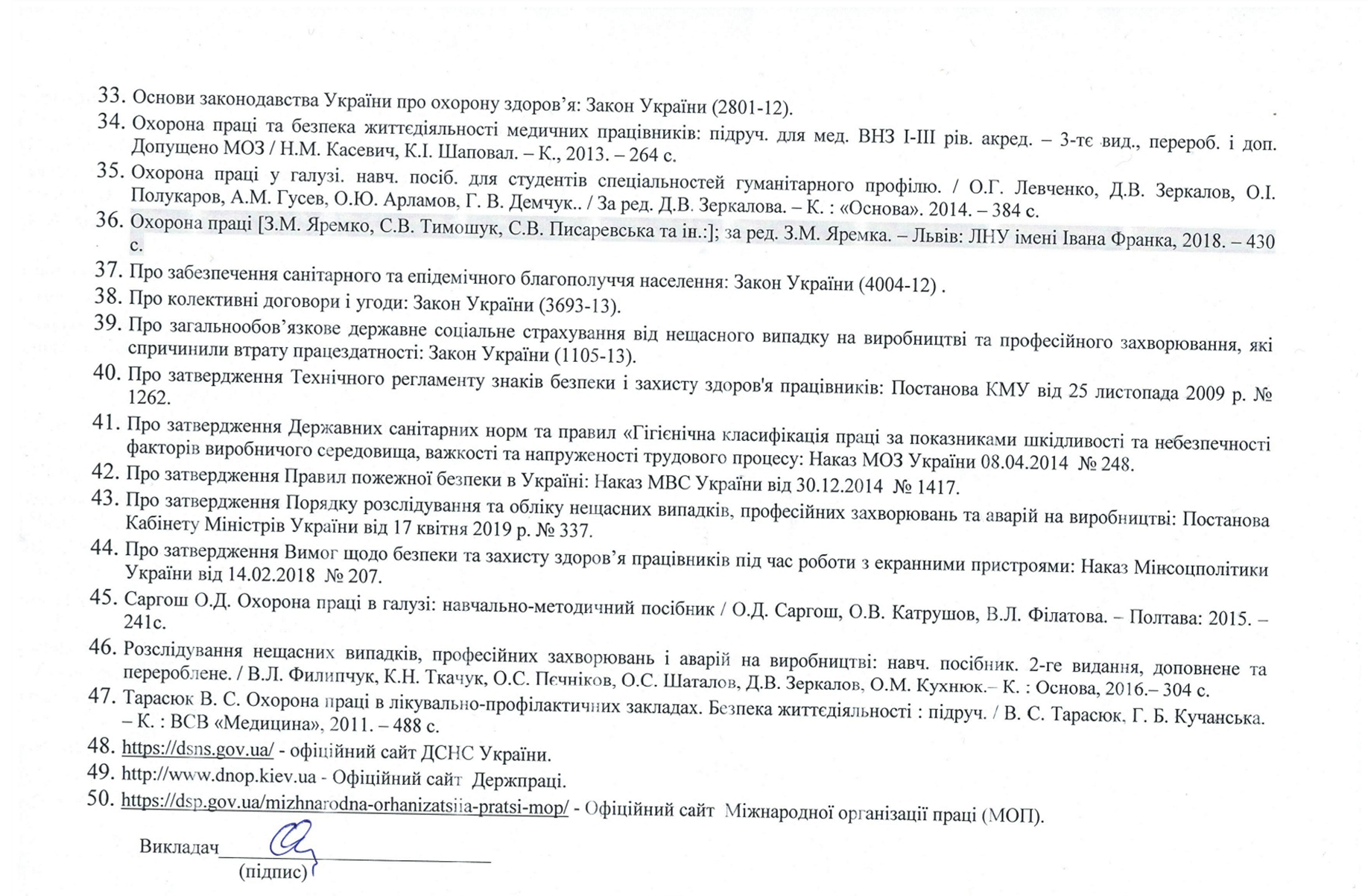 Назва освітнього компонентаОСНОВИ МЕНЕДЖМЕНТУ, МАРКЕТИНГУ ТА АДМІНІСТРУВАННЯ У ФІЗИЧНІЙ ТЕРАПІЇВикладачДмитрук Олена Василівна, кандидат економічних наук , доцент, доцент кафедри природничих та соціально-гуманітарних дисциплінПрофайл викладачаhttps://www.zhim.org.ua/kaf_p_s_g.phpКонтактний телефон0674219604E-mail:dmutrukel@ukr.net Сторінка освітнього компонентав системі ІнтранетКонсультаціїКонсультації: понеділок (з 9.30 до 17.30) Онлайн комунікація з використанням відео-або аудіотехнологій (ZOOM, Viber (0674219604), Skype, електронна пошта) в робочі дні з 9.30 до 17.30Вид заняттяКількість годинЛекції18Практичні заняття28Самостійна робота44РіквикладанняКурс (рік навчання)Семестр СпеціальністьКількість кредитів /годинКількістьмодулівВидпідсумковогоконтролюОбов’язковий /Вибірковий4-й47-й224 «Фізична терапія, ерготерапія»3/901ЗалікОбов’язковийМодуль ІМодуль ІТема 1.Загальні основи менеджменту. Роль менеджера в діяльності організації. Організація як об’єкт менеджменту.Тема 2.Функціональний зміст процесу управління. Система методів менеджменту. Управлінський цикл. Управлінські рішення.Тема 3.Організація управлінської праці. Комунікаційні процеси в менеджменті. Інформаційне та документальне забезпечення праці менеджера.Тема 4.Ділові контакти в діяльності менеджера. Етикет та імідж менеджера.Тема 5.Менеджмент персоналу. Управління конфліктами та стресами.Тема 6.Основи маркетингу. Маркетинг некомерційних організацій.Тема 7.Маркетинг у сфері реабілітаційних послуг.Тема 8.Система маркетингових комунікацій.Тема 9.Управління якістю медичного обслуговування. Ліцензування та акредитація в охороні здоров’я.Модуль ІМодуль ІТема 1.Загальні основи менеджменту. Роль менеджера в діяльності організації. Організація як об’єкт менеджменту.Тема 2.Функціональний зміст процесу управління. Система методів менеджменту. Управлінський цикл. Управлінські рішення.Тема 3.Організація управлінської праці. Комунікаційні процеси в менеджменті. Інформаційне та документальне забезпечення праці менеджера. Ділові контакти в діяльності менеджера. Етикет та імідж менеджера.Тема 4.Менеджмент персоналу. Управління конфліктами та стресами.Тема 5.Основи маркетингу. Маркетинг некомерційних організацій. Маркетинг у сфері реабілітаційних послуг. Система маркетингових комунікацій.Тема 6.Управління якістю медичного обслуговування. Ліцензування та акредитація в охороні здоров’я.Тема 7.Підсумковий модульний контроль.Модуль ІМодуль ІТема 1.Закони, закономірності та принципи менеджменту. Сучасні концепції менеджменту. Види поведінки менеджера у проблемних ситуаціях. Розвиток організації: завдання та цілі.Тема 2.Те1.Види планових документів. Інструменти (методи) вибору стратегій. Характеристика змістовних та процесійних теорій мотивації.Тема 3.Культура управління та її складові. Культура менеджера. Тайм-менеджмент (відеоматеріали). Невербальні засоби комунікації.Тема 4.Національні особливості ведення переговорів з іноземними партнерами. Шаблони ділового одягу. Діловий етикет та імідж менеджера.Тема 5.Нетрадиційні методи відбору персоналу. Процес та методи оцінки персоналу. Первинна та вторинна профілактика конфліктів.Тема 6.Види маркетингових стратегій. Зміст маркетингу у сфері некомерційної діяльності. Особливості маркетингу некомерційних організацій сфери охорони здоров’я.Тема 7.Поняття «бренд» та «брендинг». Анкетування як метод дослідження споживача послуг. Програма державних гарантій медичного обслуговування населення.Тема 8.Основні закони спілкування. Телемаркетинг. Реклама на телебаченні та  онлайн-реклама у сфері послуг.Тема 9.Ліцензійні умови ведення господарської діяльності з медичної практики. Стандарти акредитації закладів охорони здоров'я. Бізнес-планування як основний інструмент управління підприємницькою діяльністю.Поточне тестування та самостійна роботаПоточне тестування та самостійна роботаПоточне тестування та самостійна роботаПоточне тестування та самостійна роботаПоточне тестування та самостійна роботаПоточне тестування та самостійна роботаІДРСПМК(підсумковий модульний контроль)Сума(залік)Змістовий модуль 1Змістовий модуль 1Змістовий модуль 1Змістовий модуль 2Змістовий модуль 2Змістовий модуль 2ІДРСПМК(підсумковий модульний контроль)Сума(залік)Т1Т2Т3Т4Т5Т6ІДРСПМК(підсумковий модульний контроль)Сума(залік)999999ІДРСПМК(підсумковий модульний контроль)Сума(залік)5454545454546ПМК(підсумковий модульний контроль)Сума(залік)6060606060606040100Оцінка національнаОцінка ECTSВизначення оцінки ECTSРейтинг здобувача, балиВідмінноАВІДМІННО – відмінне виконання лише з незначною кількістю помилок90 – 100ДобреВДУЖЕ ДОБРЕ – вище середнього рівня з кількома помилками82-89ДобреСДОБРЕ - в загальному правильна робота з певною кількістю грубих помилок74-81ЗадовільноDЗАДОВІЛЬНО – непогано, але зі значною кількістю недоліків64-73ЗадовільноЕДОСТАТНЬО – виконання задовольняє мінімальні критерії60-63НезадовільноFXНЕЗАДОВІЛЬНО – потрібно працювати перед тим, як отримати залік (позитивну оцінку)35-59НезадовільноFНЕЗАДОВІЛЬНО – необхідна серйозна подальша робота0-34